2019-2020-2学期研究生层序地层学授课说明1、授课平台：石大云课堂2、授课方式：学生通过石大云课堂学习已录制好的课程视频，教师在石大云课堂发布作业、讨论等内容，通过云课堂和QQ群答疑。3、交流群二维码或群号：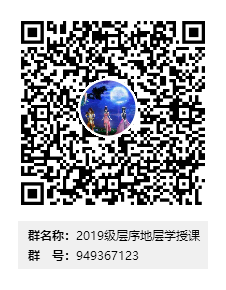 4、授课说明：（1）学生选课办法：授课教师将选课学生学号导入石大云课堂，学生检查确认。（2）上课要求：严格按照课表时间进行授课，在规定时间内学生观看已录制视频，做好笔记，视频观看完毕之后进行答疑和讨论。（3）参考资料：相应参考资料已上传至石大云课堂，学生可在线阅读。（4）考核办法：开学之后半开卷考试，参考资料仅限于自己做的笔记，不允许携带任何书籍、打印、复印、电子材料。